当涂县2016-2017学年度第一学期期末检测小学六年级英语试卷（时间：60分钟  满分：100分）Listening Part 听力部分（共20分）一、听录音，选出你所听到的单词。每小题1分，共10分。(	)1. A. light			B.right			C.night(	)2. A. mother		B.father              		C.brother(	)3. A. work			B.walk	     		C.world(	)4. A. wait			B.want			C.what(	)5. A. homework		B.housework            	C.worker(	)6. A. foot			B.food                    	C.fruit(	)7. A. grass			B.class			C.glass(	)8. A. tree			B.trip				C.three(	)9. A. far			B.bar                        	C.car(	)10. A. healthy		B.has                          	C.health二、听录音，选答案。根据你所听到的句子，在所给的答案中选择能回答所听句子的答案。每小题1分，共10分。(	)1.A.This morning.                 B.In the study.                      C.By bus(	)2.A.In the library.                  B.Tonight.                            C.At six.(	)3.A. It’s over there.	        B.It’ s on the table.           C.It’s in the hospital.(	)4.A.He likes drawing.	        B.She wants to dance.	 C.She likes dancing.(	)5.A.She is good.		        B.She feels angry.              C.Not well. (	)6.A.Sure.                               B.Thanks.                           C.It’s over there.(	)7.A.She is 32.	                  B.She is thin and tall.	 C.She is a nurse.(	)8.A.We play football.	        B.We are playing football.    C.We can play football.(	)9.A.No, she doesn’t.              B.Yes, he does.	            C.Yes, she is.(	)10.A.She is a worker.	        B.She works in a factory.	C.She is a teacher.Writing Part 笔试部分（共80分）三、找出每题中不属于同一类的选项，并将其序号填在括号里。每小题2分，共10分。(	)1. A.plane		B.taxi	 		C.driver	              D.ship(	)2. A.museum	B.street            	C.cinema	              D.hospital(	)3. A.health		B.angry		C.afraid	              D.worried(	)4. A.goes		B.works		C.hobbies		    D.cooks(	)5. A.near		B.behind		C.beside		    D.where四、选择填空。从每小题所给的3个选项中，选择一个最佳答案。每小题1分,共10分。(	)1.—Wow!    	      great museum! 	—Yes. This is the best museum in our town.A.What			B. How			C. What a(	)2.—Excuse me. How can I get to the science museum?—Turn right                   the hospital, then go straight. The cinema is    	   	 the left.A. at, on			B. at, at	 		C. on, on(	)3.—Does Mr. Smith teach English or Chinese? 	  —    	 	A. Yes, he does.	B. He teaches English.	C. No, he doesn’t.(	)4.Amy likes using computers, and she can type very quickly. She wants	     _________ in an office.A. to work		B.work			C.working(	)5. —   	       are you going to the supermarket? 	—Next Saturday.A. Where			B.What			C.When(	)6. —What are you going to do next weekend, Zhang Peng? 	—I’m ________ a film.	A. seeing			B.going to see		C.see(	)7.—Mike! Pay attention to the traffic lights. Go across the road at the _________ light.	     —OK. I remember.A. red			B. green			C. yellow(	)8. —What are you doing, Mary? 		—I’m               some beautiful leaves.A. looking for		B.looking after		C. looking(	)9. —Wow! So many nice birthday presents for you. How do you feel?	               —I feel very ______.A.angry				B.worried			C.happy(	)10. —We are going to take a trip next weekend.                  —_______.A.Have a good time		B.Goodbye			C.See you五、从II栏中找出与I栏相对应的答语。每小题2分，共20分。					    I							  II(        )1. What are you going to do tomorrow?	A.You should see a doctor.(        )2. How does he go to school?			B.He is ill.(        )3. What does he do?				C.I’m going to take a trip.(        )4. Where is the museum?				D.Big and tall.(        )5. What’s wrong with your father?		E.He goes to school by car.(        )6. Does she live in Sydney?			F.Sounds great!(        )7. What does Mike look like?			G.I like drawing pictures.(        )8.Let’s go to the park and play football.	H.He is a head teacher.(        )9.I feel ill. What should I do?			I.Yes, she does.(        )10.What are your hobbies?			J.It’s near the hospital.六、从方框中选择适当的句子补全对话。每小题2分，共10分。Ann: Hi, Sam! 1.________       Sam: No, I like doing kung fu. What are your hobbies?Ann: 2.________ My mother likes singing, too.Sam: What does your mother do?Ann: 3.________Sam: How does she go to work? By bike?Ann: 4. ________ Sometimes she goes to work by bus.Sam: 5.________Ann: Yes, she does.七、阅读理解。（20分）(一)阅读短文，根据短文内容将正确答案的序号填写在括号里。每小题2分，共10分。A woodcutter(樵夫）is cutting down a tree on the bank of the river. His axe(斧头）falls into the river. He tries his best to get it but he can’t. He is very poor, so he begins to cry.Mercury, the god(神）of the river, hears his cry and comes to help him. He asks him, “Why are you crying?” The woodcutter tells him, “My axe falls into the river. I have only one axe, I have no money to buy a new one. ”The god at once jumps into the water and comes out with a golden (金的）axe. The woodcutter sees it and says “Oh, no, it’s not my axe.” Then again the god jumps into the water. This time he brings out a silver (银的）axe. Again, the woodcutter says that it is not his. His axe is old and iron. Mercury jumps into the water the third time and comes back with an iron axe. “That is my axe,” shouts the woodcutter out of joy. The god is very happy with him for his honesty（诚实） and gives him all the  three axes. The woodcutter is overjoyed（狂喜的） and goes home. He lives a happy life after that.(	)1. How many times does Mercury jump into the water?A. One.			B.Two.		C.Three.(	)2. What does the story tell us?A.People should be honest.		B.People should work hard.C.People should be happy.(	)3. The woodcutter’s axe falls into the water, he feels very               .A. happy			B.sad			C.worried(	)4. The underlined word “iron” means                in Chinese.A.木制的		B.泥制的		C.铁制的(	)5. Mercury gives all the three axes to the woodcutter because the woodcutter               .A.tells the truth		B. helps him	C. is very poor(二）阅读下面小孩们所说的画，并完成下面表格。每小题1分，共10分。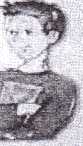 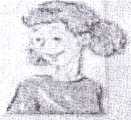 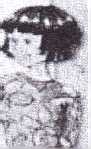 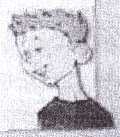 1.________   2.________   3.________   4.________    5.________6.________   7.________   8.________   9.________    10.________八、写作。共一题，计10分。根据提供的表格信息，以“My Weekend Plans”为题，向大家介绍一下你的周末计划。要求：1.注意人称和时态，覆盖要点，条理清楚，可适当发挥。2.字迹工整。词数60词左右。My Weekend PlansWeekend is coming. ________________________________________________________________________________________________________________________________________________________________________________________________________________________________________________________________________________________________________________当涂县2016-2017学年度第一学期期末检测笔试部分参考答案三、1—5 CBACD四、1—5 CABAC	 6—10 BBACA五、1—5 CEHJB	 6—10 IDFAG六、1—5 BECDA（一）1—5 CABCA（二）1.manager   2.theatre  3.policeman  police station  5.hospital  6.manager                    7.school  8.bus driver  9.nurse  10.hospital  My Weekend Plans Weekend is coming. On Saturday, I’m going to do my homework first. Then, I will read some storybooks. I love reading. I think it’s interesting. On Sunday morning, I’m going to do some shopping with my mother. She wants to buy vegetables and fruits. And I’ll play basketball with my friends on Sunday afternoon. Basketball is my favourite sport. These are my weekend plans. What about you? My Weekend PlansBettyBettyDarningDarningTonyTonyLinglingLinglingFatheractortheatre346hotel8BeijingMother12nurse5Englishteacher7910When?What are you going to do?on Saturday do homework, read storybookson Sunday morning do some shoppingon Sunday afternoonplay basketball with friends